Partie 1 – Le cas WOODBRASS.COM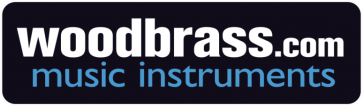 En 1999, M. Chauvin implante à Paris un magasin « Woodwind and Brasswind », spécialiste de la vente d’instruments de musique. Sous le nom de woodbrass.com, l’enseigne évolue vers le multicanal avec la création de son site marchand. Numéro un français et numéro dix mondial de la vente d’équipement musical, elle réalise aujourd’hui 30% de ses ventes en magasin et 70% sur son site marchand.Le concept woodbrass.com peut se résumer ainsi : un assortiment complet proposant tous les instruments pour tous les styles de musique et pour tous les niveaux de pratiqueune équipe de vente composée de musiciens passionnés ;Dans le cadre de son développement, M. Chauvin décide de renforcer son implantation physique en louant un local commercial de 300 m² à 50 mètres de son magasin historique situé à proximité de la Cité de la Musique. Ce nouvel espace de vente sera uniquement dédié à l’univers « Guitares et amplis ».Appelé(e) à assister M. Gasquet, directeur du magasin de Paris, vous êtes chargé(e) du développement de ce nouvel espace, et plus précisément des deux dossiers suivants :Dossier 1 : Étude du projet d’extension du point de ventDossier 1 : Étude du projet d’extension du point de vente (Annexes 1 à 4)M. Gasquet a sélectionné un local commercial dans la zone de chalandise de son magasin actuel. Le bail commercial a été signé le 2 mai Année N et l’ouverture de ce nouvel espace de vente est prévue le mercredi 01 octobre Année N. Pour l’investissement induit par ce nouvel espace (fonds de commerce et agencement), M. Gasquet envisage un financement mixte réalisé par un autofinancement à hauteur de 20% et par un emprunt remboursable par mensualités constantes.Calculez le résultat d’exploitation prévisionnel Année N pour le nouvel espace de vente.Analysez la situation financière de l’entreprise avant l’extension du point de vente en déterminant le fonds de roulement net global, le besoin en fonds de roulement et la trésorerie. Commentez.Présentez les quatre premières lignes du tableau d’amortissement de l’emprunt.Évaluez les incidences de l’investissement prévu sur le besoin en fonds de roulement et la trésorerie au 1er octobre Année N.Annexe 1 : Éléments de gestion prévisionnelle liés au projet d’extensionLe nouvel espace de vente a une surface de 300 m².Le chiffre d’affaires HT prévisionnel annuel moyen au m² du nouvel espace de vente est estimé à 6 000 €. Les ventes de guitares et d’amplis s’effectuent avec un taux de marque moyen de 20%.Les charges d’exploitation (hors coût d’achats des marchandises vendues) sont composées :du loyer commercial : 5 000 € par mois à compter de la signature du bail ;des impôts et taxes et charges de personnel : 9 000 € par mois à partir de l’ouverture du nouvel espace ;des dotations aux amortissements résultant de l’investissement de 270 000 € amortissable en linéaire sur 5 ans dès le 1er septembre N ;des frais bancaires et d’assurance relevant de l’emprunt envisagé pour N : 1820 €.Source : service interneAnnexe 2 : Bilan fonctionnel condensé au 31/12/N-1Source : service interneAnnexe 3 : Description du projet d’investissement Investissement envisagéacquisition d’un fonds de commerce en liquidation (immobilisation incorporelle non amortissable) : 60 000 €achat de mobilier et travaux d’agencement du nouvel espace commercial : 270 000 € (amortissables en linéaire sur 5 ans à partir du 1er octobre N)Modalités de financement du projet organisme prêteur : Société Généralecrédit classique sur 5 ans remboursable par mensualités constantes, la première mensualité sera prélevée le 05 juin N.taux nominal annuel : 3,24%modalités de remboursement : mensualités constantes remboursables au taux mensuel proportionnelannuité par période : a = 	 = montant emprunté = nombre de périodes de remboursement = taux d’intérêt par période Annexe 4 : Projection du besoin en fonds de roulement induit par l’investissement M. Gasquet vous indique les durées moyennes de rotation :Durée moyenne du stockage des guitares : 90 joursDurée moyenne de règlement des fournisseurs : 45 jours Durée moyenne de règlement des clients : 10 jours Les dettes fiscales et sociales, d’un montant de 51 260 € en N-1, augmenteraient de 20%.Autres dettes d’exploitation : les autres dettes d’exploitation restent inchangées.Le taux de TVA est de 20%.Source : service interneACTIFACTIFPASSIFPASSIFACTIF IMMOBILISÉRESSOURCES STABLESImmobilisations incorporelles305 230Ressources propres2 293 910Immobilisations corporelles386 699Dettes financières1 589 876Immobilisations financières74 143ACTIF CIRCULANTPASSIF CIRCULANTStocks5 626 962Dettes fournisseurs3 340 707Créances845 656Dettes fiscales et sociales51 260Disponibilités293 830Autres dettes d’exploitations256 767TOTAL ACTIF7 532 520TOTAL PASSIF7 532 520